SPECYFIKACJA   WARUNKÓW   ZAMÓWIENIA 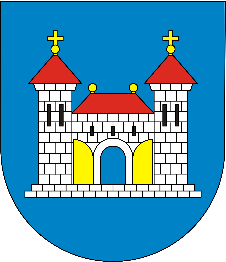 Zamawiający: GMINA ŻNIN                                                  UL.700-LECIA 39                                               88-400  ŻNIN zaprasza do składania ofert na realizację zadań pn.: „ Utrzymanie oznakowania pionowego, poziomego oraz urządzeń bezpieczeństwa ruchu  drogowego dróg gminnych                             i wewnętrznych na terenie gminy Żnin”.                     Postępowanie klasyczne   prowadzone jest w trybie podstawowymna podstawie art. 275 pkt . 1 o wartości szacunkowej poniżej  progów  „unijnych”, o jakich stanowi art. 3 ustawy z dnia  11 września 2019r.    Prawo zamówień publicznych (Dz.U. z 2023r. Poz. 1605 ze zmian).IGPI.271.10.2024 CZĘŚĆ  I I. Nazwa i adres Zamawiającego. Gmina Żnin                                            ul.700-lecia 39 88-400 Żnin Adres poczty elektronicznej: m.ciszak@gminaznin.pl Nr telefonu: +48 503949297 	 Strona internetowa prowadzonego postępowania:  https://platformazakupowa.pl/pn/znin Osobą uprawnioną do kontaktu z Wykonawcami jest:  Magdalena Ciszak- główny specjalista ds. zamówień publicznych II.Miejsce i termin składania ofert. 1.Ofertę wraz z wymaganymi dokumentami należy umieścić na stronie internetowej prowadzonego postępowania pod adresem https://platformazakupowa.pl/znin do dnia 17.07.2024r. Godz. 12.00.  2.Do oferty należy dołączyć wszystkie wymagane w SWZ dokumenty. 3.Szczegółowa instrukcja dla Wykonawców dotycząca złożenia, zmiany i wycofania oferty znajduje się na stronie internetowej pod adresem:  https://platformazakupowa.pl/strona/45instrukcje 4.Oferta składana elektronicznie musi zostać podpisana elektronicznym podpisem kwalifikowanym, podpisem zaufanym lub podpisem osobistym. Zalecamy stosowanie podpisu na każdym załączonym pliku osobno, w szczególności wskazanych w art. 63 ust 1 oraz ust.2  Pzp, gdzie zaznaczono, iż oferty  oraz oświadczenie, o którym mowa w art. 125 ust.1 sporządza się, pod rygorem nieważności, w postaci lub formie elektronicznej i opatruje się odpowiednio kwalifikowanym podpisem elektronicznym, podpisem zaufanym lub podpisem osobistym. 5.Za datę złożenia oferty przyjmuje się datę jej przekazania w systemie (platformie) w drugim kroku składania oferty poprzez kliknięcie przycisku “Złóż ofertę” i wyświetlenie się komunikatu, że oferta została zaszyfrowana i złożona.  III. Otwarcie ofert 1.Otwarcie ofert nastąpi  w dniu 17.07.202r. o godz. 12.10.  Zamawiający nie przewiduje publicznego otwarcia ofert. 2.Jeżeli otwarcie ofert następuje przy użyciu systemu teleinformatycznego, w przypadku awarii tego systemu, która powoduje brak możliwości otwarcia ofert w terminie określonym przez zamawiającego, otwarcie ofert następuje niezwłocznie po usunięciu awarii. 3.Zamawiający poinformuje o zmianie terminu otwarcia ofert na stronie internetowej prowadzonego postępowania. 4.Zamawiający, najpóźniej przed otwarciem ofert, udostępnia na stronie internetowej prowadzonego postępowania informację o kwocie, jaką zamierza przeznaczyć na sfinansowanie zamówienia. 5.Zamawiający, niezwłocznie po otwarciu ofert, udostępnia na stronie internetowej prowadzonego postępowania informacje o: 1)nazwach albo imionach i nazwiskach oraz siedzibach lub miejscach prowadzonej działalności gospodarczej albo miejscach zamieszkania wykonawców, których oferty zostały otwarte; 2) cenach  zawartych w ofertach. Informacja zostanie opublikowana na stronie postępowania na platformazakupowa.pl                         w sekcji ,,Komunikaty” . IV. Opis sposobu przygotowania ofert oraz dokumentów wymaganych przez zamawiającego                 w SWZ. 1.Oferta składana elektronicznie musi  zostać podpisana elektronicznym kwalifikowanym podpisem lub podpisem zaufanym lub podpisem osobistym.  2.Poświadczenia za zgodność z oryginałem dokonuje odpowiednio wykonawca, podmiot, na którego zdolnościach lub sytuacji polega wykonawca, wykonawcy wspólnie ubiegający się o udzielenie zamówienia publicznego albo podwykonawca, w zakresie dokumentów, które każdego z nich dotyczą. Poprzez oryginał należy rozumieć dokument podpisany kwalifikowanym podpisem elektronicznym lub podpisem zaufanym lub podpisem osobistym przez osobę/osoby upoważnioną/upoważnione. Poświadczenie za zgodność z oryginałem następuje w formie elektronicznej podpisane kwalifikowanym podpisem elektronicznym lub podpisem zaufanym lub podpisem osobistym przez osobę/osoby upoważnioną/upoważnione.  3.Podpisy kwalifikowane wykorzystywane przez wykonawców do podpisywania wszelkich plików muszą spełniać “Rozporządzenie Parlamentu Europejskiego i Rady w sprawie identyfikacji elektronicznej i usług zaufania w odniesieniu do transakcji elektronicznych na rynku wewnętrznym (eIDAS) (UE) nr 910/2014 - od 1 lipca 2016 roku”. 4.W przypadku wykorzystania formatu podpisu XAdES zewnętrzny Zamawiający wymaga dołączenia odpowiedniej ilości plików tj. podpisywanych plików z danymi oraz plików podpisu w formacie XAdES. 5.Zgodnie z art. 18 ust. 3 ustawy Pzp, nie ujawnia się informacji stanowiących tajemnicę przedsiębiorstwa, w rozumieniu przepisów o zwalczaniu nieuczciwej konkurencji, jeżeli wykonawca, nie później niż w terminie składania ofert, w sposób niebudzący wątpliwości zastrzegł, że nie mogą być one udostępniane oraz wykazał, załączając stosowne wyjaśnienia, iż zastrzeżone informacje stanowią tajemnicę przedsiębiorstwa. Na platformie w formularzu składania oferty znajduje się miejsce wyznaczone do dołączenia części oferty stanowiącej tajemnicę przedsiębiorstwa. 6.Wykonawca, za pośrednictwem platformazakupowa.pl może przed upływem terminu do składania ofert zmienić lub wycofać ofertę. Sposób dokonywania zmiany lub wycofania oferty zamieszczono w instrukcji zamieszczonej na stronie internetowej pod adresem: https://platformazakupowa.pl/strona/45-instrukcje 7.Każdy z wykonawców może złożyć tylko jedną ofertę na daną część. Złożenie większej liczby ofert lub oferty NA DANĄ CZĘŚĆ  zawierającej propozycje wariantowe  będzie stanowić podstawę do odrzucenia tych ofert. Treść oferty musi być zgodna z wymaganiami zamawiającego określonymi w dokumentach zamówienia. 8.Cena oferty musi zawierać wszystkie koszty, jakie musi ponieść wykonawca, aby zrealizować zamówienie z najwyższą starannością oraz ewentualne rabaty.Dokumenty i oświadczenia składane przez wykonawcę powinny być w języku polskim. W przypadku  załączenia dokumentów sporządzonych w innym języku niż dopuszczony, wykonawca zobowiązany jest załączyć tłumaczenie na język polski. 10.Zgodnie z definicją dokumentu elektronicznego z art.3 ustęp 2 Ustawy o informatyzacji działalności podmiotów realizujących zadania publiczne, opatrzenie pliku zawierającego skompresowane dane kwalifikowanym podpisem elektronicznym jest jednoznaczne                         z podpisaniem oryginału dokumentu, z wyjątkiem kopii poświadczonych odpowiednio przez innego wykonawcę ubiegającego się wspólnie z nim o udzielenie zamówienia, przez podmiot, na którego zdolnościach lub sytuacji polega wykonawca. 11.Maksymalny rozmiar jednego pliku przesyłanego za pośrednictwem dedykowanych formularzy do: złożenia, zmiany, wycofania oferty wynosi 150 MB natomiast przy komunikacji wielkość pliku to maksymalnie 500 MB. V. Informacje o sposobie porozumiewania się zamawiającego z wykonawcami oraz przekazywania oświadczeń lub dokumentów: 1.Postępowanie  o udzielenie zamówienia prowadzi się pisemnie tj. poprzez wyrażenie informacji przy użyciu wyrazów, cyfr lub innych znaków pisarskich, które można odczytać  i powielić, w tym przekazywanych przy użyciu środków komunikacji elektronicznej.  Zamawiający nie przewiduje możliwości odstąpienia od wymagania użycia środków komunikacji elektronicznej.  2.Komunikacja w postępowaniu o udzielenie zamówienia, w tym składanie ofert, wymiana informacji oraz przekazywanie dokumentów lub oświadczeń między zamawiającym                         a wykonawcą, odbywa się przy użyciu środków komunikacji elektronicznej, za pośrednictwem platformy zakupowej Open Nexus. Postępowanie prowadzone jest w języku polskim w formie elektronicznej za pośrednictwem https://platformazakupowa.pl/pn/znin/.Korzystanie przez wykonawcę z platformy zakupowej Open Nexus jest bezpłatne. 3.W celu skrócenia czasu udzielenia odpowiedzi na pytania preferuje się, aby komunikacja między zamawiającym a wykonawcami, w tym wszelkie oświadczenia, wnioski, zawiadomienia oraz informacje, przekazywane są w formie elektronicznej za pośrednictwem platformazakupowa.pl i formularza „Wyślij wiadomość do zamawiającego”.  Za datę przekazania (wpływu) oświadczeń, wniosków, zawiadomień oraz informacji przyjmuje się datę ich przesłania za pośrednictwem platformazakupowa.pl poprzez kliknięcie przycisku  „Wyślij wiadomość do zamawiającego” po których pojawi się komunikat, że wiadomość została wysłana do zamawiającego. 4.Zamawiający będzie przekazywał wykonawcom informacje w formie elektronicznej za pośrednictwem platformazakupowa.pl. Informacje dotyczące odpowiedzi na pytania, zmiany specyfikacji, zmiany terminu składania i otwarcia ofert Zamawiający będzie zamieszczał na platformie w sekcji “Komunikaty”. Korespondencja, której zgodnie z obowiązującymi przepisami adresatem jest konkretny wykonawca, będzie przekazywana w formie elektronicznej za pośrednictwem platformazakupowa.pl do konkretnego wykonawcy. 5.Wykonawca jako podmiot profesjonalny ma obowiązek sprawdzania komunikatów                         i wiadomości bezpośrednio na platformazakupowa.pl przesłanych przez zamawiającego, gdyż system powiadomień może ulec awarii lub powiadomienie może trafić do folderu SPAM. 6.Zamawiający, zgodnie z Rozporządzeniem Prezesa Rady Ministrów z dnia 31 grudnia 2020r. w sprawie sposobu sporządzania i przekazywania informacji oraz wymagań technicznych dla dokumentów elektronicznych oraz środków komunikacji elektronicznej w postępowaniu                         o udzielenie zamówienia publicznego lub konkursie (Dz. U. z 2020r. poz. 2452), określa niezbędne wymagania sprzętowo - aplikacyjne umożliwiające pracę na platformazakupowa.pl, tj.: stały dostęp do sieci Internet o gwarantowanej przepustowości nie mniejszej niż 512 kb/s, komputer klasy PC lub MAC o następującej konfiguracji: pamięć min. 2 GB Ram, procesor Intel IV 2 GHZ lub jego nowsza wersja, jeden z systemów operacyjnych - MS Windows 7, Mac Os x 10 4, Linux, lub ich nowsze wersje, zainstalowana dowolna przeglądarka internetowa, w przypadku Internet Explorer minimalnie wersja 10 0., włączona obsługa JavaScript, zainstalowany program Adobe Acrobat Reader lub inny obsługujący format plików .pdf, Szyfrowanie na platformazakupowa.pl odbywa się za pomocą protokołu TLS 1.3. Oznaczenie czasu odbioru danych przez platformę zakupową stanowi datę oraz dokładny czas (hh:mm:ss) generowany wg. czasu lokalnego serwera synchronizowanego z zegarem Głównego Urzędu Miar. 7.Wykonawca, przystępując do niniejszego postępowania o udzielenie zamówienia publicznego: akceptuje warunki korzystania z platformazakupowa.pl określone w Regulaminie zamieszczonym na stronie internetowej pod linkiem  w zakładce „Regulamin" oraz uznaje go za wiążący, zapoznał i stosuje się do Instrukcji składania ofert.  8.Zamawiający nie ponosi odpowiedzialności za złożenie oferty w sposób niezgodny z Instrukcją korzystania z platformazakupowa.pl, w szczególności za sytuację, gdy zamawiający zapozna się z treścią oferty przed upływem terminu składania ofert (np. złożenie oferty w zakładce „Wyślij wiadomość do zamawiającego ”). Taka oferta nie będzie brana pod uwagę w przedmiotowym postępowaniu ponieważ nie został spełniony obowiązek narzucony w art. 221 Ustawy Prawo Zamówień Publicznych. 9.Zamawiający informuje, że instrukcje korzystania z platformazakupowa.pl dotyczące w szczególności logowania, składania wniosków o wyjaśnienie treści SWZ, składania ofert oraz innych 	czynności 	podejmowanych 	w 	niniejszym 	postępowaniu 	przy 	użyciu platformazakupowa.pl znajdują się w zakładce „Instrukcje dla Wykonawców" na stronie internetowej pod adresem: https://platformazakupowa.pl/strona/45-instrukcje Zalecenia 1.Formaty 	plików 	wykorzystywanych 	przez 	wykonawców 	powinny 	być 	zgodne    z “OBWIESZCZENIEM PREZESA RADY MINISTRÓW z dnia 9 listopada 2017 r. w sprawie ogłoszenia jednolitego tekstu rozporządzenia Rady Ministrów w sprawie Krajowych Ram Interoperacyjności, minimalnych wymagań dla rejestrów publicznych i wymiany informacji                        w postaci elektronicznej oraz minimalnych wymagań dla systemów teleinformatycznych”. Zamawiający rekomenduje wykorzystanie formatów: .pdf .doc .xls .jpg (.jpeg) ze szczególnym wskazaniem na .pdf W celu ewentualnej kompresji danych Zamawiający rekomenduje wykorzystanie jednego z formatów: .zip  .7Z Wśród formatów powszechnych a NIE występujących w rozporządzeniu występują: .rar .gif .bmp .numbers .pages. Dokumenty złożone w takich plikach zostaną uznane za złożone nieskutecznie. Zamawiający zwraca uwagę na ograniczenia wielkości plików podpisywanych profilem zaufanym, który wynosi max 10MB, oraz na ograniczenie wielkości plików podpisywanych w aplikacji eDoApp służącej do składania podpisu osobistego, który wynosi max 5MB. Ze względu na niskie ryzyko naruszenia integralności pliku oraz łatwiejszą weryfikację podpisu, zamawiający zaleca, w miarę możliwości, przekonwertowanie plików składających się na ofertę na format .pdf  i opatrzenie ich podpisem PAdES.  Pliki w innych formatach niż PDF zaleca się opatrzyć zewnętrznym podpisem XAdES. Wykonawca powinien pamiętać, aby plik z podpisem przekazywać łącznie z dokumentem podpisywanym. Zamawiający zaleca aby w przypadku podpisywania pliku przez kilka osób, stosować podpisy tego samego rodzaju. Podpisywanie różnymi rodzajami podpisów np. osobistym i kwalifikowanym może doprowadzić do problemów w weryfikacji plików.  Zamawiający zaleca, aby Wykonawca z odpowiednim wyprzedzeniem przetestował możliwość prawidłowego wykorzystania wybranej metody podpisania plików oferty. Zaleca się, aby komunikacja z wykonawcami odbywała się  na Platformie za pośrednictwem formularza “Wyślij wiadomość do zamawiającego”. Ofertę należy przygotować z należytą starannością dla podmiotu ubiegającego się                        o udzielenie zamówienia publicznego i zachowaniem odpowiedniego odstępu czasu do zakończenia przyjmowania ofert. Sugerujemy złożenie oferty na 24 godziny przed terminem składania ofert. Podczas podpisywania plików zaleca się stosowanie algorytmu skrótu SHA2 zamiast SHA1.   Jeśli wykonawca pakuje dokumenty np. w plik ZIP zalecamy wcześniejsze podpisanie każdego ze skompresowanych plików.  Zamawiający rekomenduje wykorzystanie podpisu z kwalifikowanym znacznikiem czasu. Zamawiający zaleca aby nie wprowadzać jakichkolwiek zmian w plikach po podpisaniu ich podpisem kwalifikowanym. Może to skutkować naruszeniem integralności plików co równoważne będzie z koniecznością odrzucenia oferty w postępowaniu. Ochrona danych osobowych. Zgodnie z art. 13 ust. 1 i 2 rozporządzenia Parlamentu Europejskiego i Rady (UE) 2016/679                      z dnia 27 kwietnia 2016 r. w sprawie ochrony osób fizycznych w związku z przetwarzaniem danych osobowych i w sprawie swobodnego przepływu takich danych oraz uchylenia dyrektywy 95/46/WE (ogólne rozporządzenie o danych) (Dz. U. UE L119 z dnia 4 maja 2016 r., str. 1; zwanym dalej "RODO") informujemy, że: administratorem Pani/Pana danych osobowych jest  Urząd Miejski w Żninie,                         ul. 700-lecia 39, 88-400 Żnin, tel. 52 30 31 301. administrator wyznaczył Inspektora Danych Osobowych, z którym można się kontaktować :Pan Jerzy  Gerszewski, kontakt: j.gerszewski@gminaznin.pl Pani/Pana dane osobowe przetwarzane będą na podstawie art. 6 ust. 1 lit. c RODO                         w celu związanym z przedmiotowym postępowaniem o udzielenie zamówienia publicznego. odbiorcami Pani/Pana danych osobowych będą osoby lub podmioty, którym udostępniona zostanie dokumentacja postępowania w oparciu o art. 74 p.z.p. Pani/Pana dane osobowe będą przechowywane, zgodnie z art. 78 ust. 1 p.z.p. przez okres 4 lat od dnia zakończenia postępowania o udzielenie zamówienia, a jeżeli czas trwania umowy przekracza 4 lata, okres przechowywania obejmuje cały czas trwania umowy; obowiązek podania przez Panią/Pana danych osobowych bezpośrednio Pani/Pana dotyczących jest wymogiem ustawowym określonym w przepisach p.z.p., związanym z udziałem w postępowaniu o udzielenie zamówienia publicznego. w odniesieniu do Pani/Pana danych osobowych decyzje nie będą podejmowane                         w sposób zautomatyzowany, stosownie do art. 22 RODO. posiada Pani/Pan: na podstawie art. 15 RODO prawo dostępu do danych osobowych Pani/Pana dotyczących (w przypadku, gdy skorzystanie z tego prawa wymagałoby po stronie administratora 	niewspółmiernie 	dużego 	wysiłku 	może 	zostać 	Pani/Pan zobowiązana do wskazania dodatkowych informacji mających na celu sprecyzowanie żądania, w szczególności podania nazwy lub daty postępowania o udzielenie zamówienia publicznego lub konkursu albo sprecyzowanie nazwy lub daty zakończonego postępowania o udzielenie zamówienia); na podstawie art. 16 RODO prawo do sprostowania Pani/Pana danych osobowych (skorzystanie z prawa do sprostowania nie może skutkować zmianą wyniku postępowania o udzielenie zamówienia publicznego ani zmianą postanowień umowy   w zakresie niezgodnym z ustawą PZP oraz nie może naruszać integralności protokołu oraz jego załączników); na podstawie art. 18 RODO prawo żądania od administratora ograniczenia przetwarzania danych osobowych z zastrzeżeniem okresu trwania postępowania o udzielenie zamówienia publicznego lub konkursu oraz przypadków, o których mowa w art. 18 ust. 2 RODO (prawo do ograniczenia przetwarzania nie ma zastosowania w odniesieniu do przechowywania, w celu zapewnienia korzystania ze środków ochrony prawnej lub w celu ochrony praw innej osoby fizycznej lub prawnej, lub z uwagi na ważne względy interesu publicznego Unii Europejskiej lub państwa członkowskiego); prawo do wniesienia skargi do Prezesa Urzędu Ochrony Danych Osobowych, gdy uzna Pani/Pan, że przetwarzanie danych osobowych Pani/Pana dotyczących narusza przepisy RODO;   9) nie przysługuje Pani/Panu: w związku z art. 17 ust. 3 lit. b, d lub e RODO prawo do usunięcia danych osobowych; prawo do przenoszenia danych osobowych, o którym mowa w art. 20 RODO; na podstawie art. 21 RODO prawo sprzeciwu, wobec przetwarzania danych osobowych, gdyż podstawą prawną przetwarzania Pani/Pana danych osobowych jest art. 6 ust. 1 lit. c RODO;  10) przysługuje Pani/Panu prawo wniesienia skargi do organu nadzorczego na niezgodne z RODO przetwarzanie Pani/Pana danych osobowych przez administratora. Organem właściwym dla przedmiotowej skargi jest Urząd Ochrony Danych Osobowych,                         ul. Stawki 2, 00-193 Warszawa. Informacje ogólne. 1.Zamawiający nie przewiduje aukcji elektronicznej. 2.Zamawiający nie prowadzi postępowania w celu zawarcia umowy ramowej. 3. Zaleca się przy sporządzaniu oferty skorzystanie ze wzorów formularzy przygotowanych przez zamawiającego. Wykonawca może złożyć ofertę na swoich formularzach z zastrzeżeniem, że winny one zawierać wszystkie niezbędne informacje określone przez zamawiającego. 4.Zamawiający nie przewiduje przeprowadzenia wizji lokalnej.  5.Przedmiot zamówienia   został podzielony na części. Zamawiający dopuszcza składanie ofert częściowych.  Nie wskazuje  się  maksymalnej liczby części,  na które oferty złożyć może jeden Wykonawca.  6.Zamawiający nie dopuszcza składania ofert wariantowych oraz w postaci katalogów elektronicznych. 7.Zamawiający nie przewiduje udzielania zamówień, o których mowa w art. 214 ust. 1 pkt 7 Pzp. 8.Zamawiający nie przewiduje wyboru najkorzystniejszej oferty z możliwością prowadzenia negocjacji.  IX. Informacja na temat możliwości powierzenia przez Wykonawcę wykonania części zamówienia podwykonawcom:  Zamawiający nie wprowadza zastrzeżenia wskazującego na obowiązek osobistego wykonania przez Wykonawcę kluczowych części zamówienia. Wykonawca może powierzyć wykonanie części zamówienia podwykonawcy.  W przypadku powierzenia wykonania części zamówienia podwykonawcy, Wykonawca zobowiązany jest do wykazania w formularzu ofertowym części zamówienia, której wykonanie zamierza powierzyć podwykonawcom.  Jeżeli zmiana albo rezygnacja z podwykonawcy dotyczy podmiotu, na którego zasoby Wykonawca powoływał się, na zasadach określonych w art. 118 ust. 1 ustawy Pzp., w celu wykazania spełniania warunków udziału w postępowaniu, Wykonawca jest obowiązany wykazać Zamawiającemu, że proponowany inny podwykonawca lub Wykonawca samodzielnie spełnia je w stopniu nie mniejszym niż podwykonawca, na którego zasoby Wykonawca powoływał się w trakcie postępowania o udzielenie zamówienia.  Powierzenie wykonania części zamówienia podwykonawcom nie zwalnia Wykonawcy                         z odpowiedzialności za należyte wykonanie zamówienia. X. Zamawiający nie przewiduje:  ¬ odbycia przez Wykonawcę wizji lokalnej,  ¬ sprawdzenia przez Wykonawcę dokumentów niezbędnych do realizacji zamówienia dostępnych na miejscu u Zamawiającego. CZĘŚĆ II  I Opis przedmiotu zamówienia. 1.Oznaczenie wg Wspólnego Słownika Zamówień: 34922100-7 Oznakowanie drogowe 34928470-3 Elementy oznakowania 34992200-9 Znaki drogowe 45233221-4 Malowanie nawierzchni 34928300-1 Bariery ochronne 2. Przedmiot zamówienia:  a)Przedmiot zamówienia stanowi bieżące  utrzymanie oznakowania pionowego, poziomego i urządzeń bezpieczeństwa ruchu drogowego dróg gminnych i wewnętrznych na terenie gminy Żnin podległa podziałowi na 3 części: CZĘŚĆ I: dostawa i bieżące utrzymanie oznakowania pionowego dróg gminnych i wewnętrznych w postaci znaków drogowych pionowych. CZĘŚĆ II:bieżące utrzymanie oznakowania poziomego na drogach gminnych i wewnętrznych w postaci znaków drogowych poziomych umieszczonych na nawierzchni jezdni.  CZĘŚĆ III: dostawa i bieżące  utrzymanie  urządzeń bezpieczeństwa ruchu drogowego (BRD) na drogach gminnych i wewnętrznych.b)Specyfika postępowania przy realizacji przedmiotu zamówienia zostanie uwzględniona w zawartej umowie. Materiały do realizacji przedmiotu zamówienia tj. konstrukcje wsporcze, ogólnorozumiane znaki drogowe, urządzenia bezpieczeństwa ruchu drogowego, farby i komponenty stosowane w wykonaniu oznakowania poziomego, muszą być zgodnie z obowiązującymi normami technologicznymi oraz Rozporządzeniem Ministra Infrastruktury w sprawie szczegółowych warunków technicznych dla znaków i sygnałów drogowych oraz urządzeń bezpieczeństwa ruchu drogowego i ich umieszczeniem na drogach i załącznikami do w/w rozporządzenia. Materiały wykorzystane do realizacji zamówienia powinny posiadać odpowiednie atesty i spełniać normy jakości.  c)Zamawiający wymaga okresu gwarancji dla: Oznakowanie pionowe– tarcze znaków: 36 m-cy; Urządzenia BRD: 36 m-cy; Konstrukcje wsporcze znaków pionowych i urządzeń BRD: 48 m-cy; Oznakowanie poziome cienkowarstwowe: Przejścia dla pieszych: 	6 m-cy Pozostałe oznakowanie: 	8 m-cy 	5) 	Oznakowanie poziome grubowarstwowe:  	12 m-cy.  d) Montaż konstrukcji:Montaż konstrukcji będzie się odbywać według wytycznych Zamawiającego, które pozwolą spełnić wymogi oferowanego okresu gwarancyjnego oraz montażu zgodnego z przepisami BHP.    Ilość i rodzaj sprzętu uzależnione będą od wielkości montowanych konstrukcji i lokalizacji terenowych A. OPIS MONTAŻU KONSTRUKCJI - słupek: •	 Podczas wykonywania zadania należy przestrzegać wymagań zawartych w warunkach kontraktu,               Szczegółowej Specyfikacji Technicznej, ustaleń z Zamawiającym oraz wymogami wynikającymi z               przepisów BHP. •	 Wykonanie otworu pod fundament powinno być wykonywane za pomocą               wykopu ręcznego.•	 Osadzenie konstrukcji wraz z betonowaniem (wykonane z betonu, klasa min. C16/20) •	 Przygotowanie masy betonowej za pomocą odpowiedniego sprzętu (np. mieszadło, kasta).               Zamawiający nie dopuszcza przygotowania masy betonowej w wykopie przewidzianym pod montaż oznakowania – słupka.•	 Betonowanie rur, profili i kształtowników tylko i wyłącznie z kotwicą. Głębokość fundamentu co    najmniej 0,5 metra, chyba że zaznaczono inaczej. Koniec zatapianego elementu musi znajdować   się w odległości min. 0,5 m od podstawy nawierzchni gruntu (punkt „0”). Zachować otulinę min.  150 mm – beton.•	 W przypadku posadowienia w gruntach wysadzinowych głębokość posadowienia musi zapewnić   stabilność zamontowanego oznakowania pionowego. •	 Zamawiający wymaga dokonania każdorazowej  dokumentacji zdjęciowej montowanego  oznakowania w następującej kolejności; (zdjęcie wykonanego otworu pod fundament; zdjęcie   przygotowanej masy betonowej; zdjęcie zamontowanego oznakowania z uwzględnieniem    poziomicy celem sprawdzenia pionu słupka). •	Materiał – oznakowanie demontowane na terenie gminy Żnin należy zdeponować-składować w wyznaczonym miejscu wskazanym przez Zamawiającego.	Formularz cenowy zawiera opis przedmiotu zamówienia w odniesieniu do każdej z części.II. Termin wykonania  zamówienia. Realizacja przedmiotu umowy będzie przebiegała w okresie  do 12 miesięcy od daty podpisania umowy.  4.Przedmiot zamówienia musi zostać wykonany zgodnie z SWZ. 5.Formularze cenowe stanowią wyznacznik do wyceny zakresu zamówienia. Musza one zostać podpisane  elektronicznie tak samo jak formularz ofertowy – podpisem elektronicznym kwalifikowanym lub zaufanym lub osobistym , w przeciwnym przypadku oferta podlegać będzie odrzuceniu. 6. Wykonawca będzie odpowiadać za wszelkie spowodowane przez niego  działania uszkodzenia instalacji na powierzchni ziemi i urządzeń podziemnych. 7.Wykonawca zobowiązany jest znać wszystkie przepisy wydane przez władze centralne                         i miejscowe oraz inne przepisy i wytyczne, które są w jakikolwiek sposób związane z zadaniem         i będzie w pełni odpowiedzialny za przestrzeganie tych praw, przepisów i wytycznych podczas realizacji  zadania.  8.Wykonawca jest odpowiedzialny za jakość zastosowanych materiałów i wykonanych robót i za ich zgodność  z wymogami Zamawiającego. 9.W przypadku gdy materiały lub roboty nie będą zgodne z SWZ,  to takie materiały będą niezwłocznie zastąpione innymi, a roboty wykonane zostaną   rozebrane na koszt wykonawcy. 	Wykonawca 	zobowiązany 	jest 	do 	przeprowadzenia 	badań 	w 	celu udokumentowania, że materiały uzyskane z dopuszczalnego źródła w sposób ciągły spełniają wymagania zgromadzone w dokumentacji. Każdy zakres realizacji zadania, w którym znajdują się niezbadane i nie zaakceptowane materiały wykonawca ponosi na własne ryzyko licząc się z jego nie przyjęciem  i niezapłaceniem. 10.Cena oferty musi zawierać wszelkie koszty niezbędne do zrealizowania zamówienia. Wykonawca musi przewidzieć wszystkie okoliczności, które mogą wpłynąć na cenę zamówienia, w przypadku jakichkolwiek wątpliwości wykorzystując wcześniej możliwości dot. wyjaśnień treści SWZ.  13.Zakres prac oraz odpowiedzialności wykonawcy w zakresie objętym proponowaną ceną ofertową obejmuje także koszty, bez których realizacja zamówienia byłaby nie możliwa, a w szczególności: organizację i zagospodarowanie zaplecza,                                                                                                           po zakończeniu każdorazowo danego zakresu  robót doprowadzenie terenu do stanu pierwotnego, oraz jego  uporządkowanie,                                                                                                               14. Wszędzie tam, gdzie użyto określeń, symboli i rysunków wskazujących na znaki towarowe, Zamawiający dopuszcza możliwość zaoferowania przez Wykonawców produktów, materiałów lub urządzeń równoważnych. Użyte nazwy, typy, symbole i rysunki należy traktować jako rozwiązania przykładowe określające standardy jakościowe, wygląd i parametry techniczne. Wszelkie materiały, urządzenia i technologie, pochodzące od konkretnych producentów, określają minimalne parametry jakościowe i cechy użytkowe, jakie muszą spełniać rozwiązania równoważne, aby spełnić wymagania stawiane przez Zamawiającego i stanowią wyłącznie wzorzec jakościowy. Jako równoważne dopuszcza się inne rozwiązania, niż podane                         w dokumentacji projektowej, pod warunkiem zagwarantowania równorzędnych parametrów technicznych i technologicznych nie gorszych niż określone w dokumentacji oraz zgodność                         i z obowiązującymi wymaganiami prawnymi. Podane typy i właściwe im cechy mogą jedynie służyć dla lepszego doboru zamienników. Jeżeli Wykonawca zamierza zastosować rozwiązania równoważne i wykaże to w ofercie przetargowej, to jest zobowiązany w treści oferty udokumentować i potwierdzić  w sposób jednoznaczny, że zastosowane materiały, urządzenia, systemy itp. będą odpowiadały wskazanym w opisie przedmiotu zamówienia w stopniu co najmniej równym w zakresie cech funkcjonalnych, jakościowych oraz estetycznych. Jeżeli Wykonawca zamierza skorzystać z tego uprawnienia, i nie wykaże na etapie składania ofert równoważności zastosowanych materiałów, urządzeń, systemów itp., to będzie to skutkowało odrzuceniem oferty jako niezgodnej ze Specyfikacją Warunków Zamówienia w aspekcie opisu przedmiotu zamówienia.   Jeżeli Wykonawca zamierza skorzystać z tego uprawnienia wskazane jest, aby poza udokumentowaniem tej równoważności do każdej pozycji zastosowanego materiału, urządzenia, systemu itp. sporządził odrębnie arkusz porównawczy, w którym wskaże wymogi zawarte w opisie przedmiotu zamówienia i cechy równoważności . Wykonawca obowiązany jest wykazać, że oferowane przez niego materiały, urządzenia, dostawy, usługi lub roboty budowlane spełniają wymagania, określone przez Zamawiającego, a ciężar udowodnienia, że materiał (wyrób) jest równoważny w stosunku do wymogu określonego przez Zamawiającego, spoczywa na składającym ofertę. W takim wypadku Wykonawca musi przedłożyć odpowiednie dokumenty, opisujące parametry techniczne, wymagane prawem certyfikaty i inne dokumenty dopuszczające dane materiały (wyroby) do użytkowania oraz pozwalające jednoznacznie stwierdzić, że są one równoważne.  Wykonawca  będzie mógł  uzupełnić tych dowodów po terminie składania ofert.  15.Wykonawca udziela rękojmi za wykonany przedmiot zamówienia, zgodnie z przepisami prawa w tym zakresie. CZĘŚĆ III  I. O udzielenie niniejszego zamówienia mogą ubiegać się Wykonawcy, którzy: nie podlegają wykluczeniu, spełniają warunki udziału w postępowaniu, określone w ogłoszeniu o zamówieniu oraz niniejszej specyfikacji warunków zamówienia.  Podstawy wykluczenia, które w ramach niniejszego postępowania mają zastosowanie:  a)określone w art. 108 ust. 1 ustawy Pzp.  b)określone  na podstawie ustawy z 13.4.2022 r. o szczególnych rozwiązaniach w zakresie przeciwdziałania wspieraniu agresji na Ukrainę oraz służących ochronie bezpieczeństwa narodowego (Dz.U. z 2022 poz. 835).Warunki udziału w postępowaniu określone przez Zamawiającego:  zdolności do występowania w obrocie gospodarczym,  Zamawiający nie precyzuje szczegółowych warunków w tym zakresie.  uprawnień do prowadzenia określonej działalności gospodarczej lub zawodowej, o ile wynika to z odrębnych przepisów,  Zamawiający nie precyzuje szczegółowych warunków w tym zakresie.  sytuacji ekonomicznej lub finansowej,  dla każdej z części analogicznie:Wykonawca musi być ubezpieczony od odpowiedzialności cywilnej,  w zakresie prowadzonej działalności  związanej  z przedmiotem zamówienia przy minimalnej sumie gwarancyjnej nie mniejszej niż  40.000,00 zł  równowartości. zdolności technicznej lub zawodowej,  Wykonawca musi wykazać, że w okresie ostatnich 3 lat przed upływem terminu składania ofert, a jeżeli okres prowadzenia działalności jest krótszy – w tym okresie, wykonał należycie co najmniej jedno  odrębne zadanie  ( 1 umowa ,1 przedsięwzięcie) w zakresie: -Dla cz. I i III zamówienia:utrzymania / dostawy oznakowania pionowego  lub / i urządzeń bezpieczeństwa ruchu drogowego o wartości min. 40.000,00 zł  każde zadanie Dla cz. II : Utrzymania/wykonania  oznakowania poziomego o wartości min. 40.000,00 zł  każde zadanie* Przez elementy oznakowania pionowego rozumie się znaki drogowe, tabliczki do znaków drogowych, wyszczególnione w Rozporządzeniu Ministra Infrastruktury z dnia 3 lipca 2003 roku w sprawie szczegółowych warunków technicznych dla znaków i sygnałów drogowych oraz urządzeń bezpieczeństwa ruchu drogowego i warunków ich umieszczania na drogach.  ** Przez urządzenia bezpieczeństwa ruchu drogowego rozumie się pachołki, bariery, lustra drogowe i inne elementy wyszczególnione w Załączniku nr 4 do ww. Rozporządzenia.  ***Przez słupki do znaków drogowych rozumie się słupki o różnych grubościach przekroju i ścianek o różnej długości, przystosowane do wkopania w grunt (z fundamentem lub bez) oraz zamontowania na nich znaków lub tablic (np. z obejmą).  W przypadku, gdy wartość zamówienia została określona w walucie innej, niż złoty polski Wykonawca przeliczy ją na zł wg średniego kursu Narodowego Banku Polskiego na dzień zamieszczenia ogłoszenia o zamówieniu w Biuletynie Zamówień Publicznych. W przypadku, gdy w dniu publikacji ogłoszenia NBP nie opublikował średnich kursów walut, należy przyjąć pierwszy opublikowany po tej dacie średni kurs NBP 4. Postanowienia dotyczące Podmiotów udostępniających zasoby:  1) Wykonawca może w celu potwierdzenia spełniania warunków udziału w postępowaniu                      w stosownych sytuacjach oraz w odniesieniu do niniejszego zamówienia polegać na zdolnościach technicznych lub zawodowych lub sytuacji finansowej lub ekonomicznej innych podmiotów, niezależnie od charakteru prawnego łączących go z nim stosunków prawnych.  Wykonawca, który polega na zdolnościach lub sytuacji podmiotów udostępniających zasoby, składa wraz z ofertą zobowiązanie podmiotu udostępniającego zasoby do oddania mu do dyspozycji niezbędnych zasobów na potrzeby realizacji danego zamówienia lub inny podmiotowy środek dowodowy potwierdzający, że Wykonawca realizując zamówienie, będzie dysponował niezbędnymi zasobami tych podmiotów - Załącznik nr 4 (propozycja treści zobowiązania).  Zobowiązanie podmiotu udostępniającego zasoby, o którym mowa w ppkt. 3) potwierdza, że stosunek łączący Wykonawcę z podmiotami udostępniającymi zasoby gwarantuje rzeczywisty dostęp do tych zasobów oraz określa w szczególności: zakres dostępnych Wykonawcy zasobów podmiotu udostępniającego zasoby;  sposób i okres udostępnienia Wykonawcy i wykorzystania przez niego zasobów podmiotu udostępniającego te zasoby przy wykonywaniu zamówienia;  Zamawiający oceni, czy udostępniane Wykonawcy przez inne podmioty zdolności techniczne lub zawodowe lub ich sytuacja finansowa lub ekonomiczna, pozwalają na wykazanie przez Wykonawcę spełniania warunków udziału w postępowaniu oraz dokona badania, czy nie zachodzą wobec nich podstawy wykluczenia, o których mowa w  niniejszej specyfikacji warunków zamówienia.  Jeżeli zdolności techniczne lub zawodowe lub sytuacja ekonomiczna lub finansowa, Podmiotu udostępniającego zasoby nie potwierdzają spełnienia przez Wykonawcę warunków udziału w postępowaniu lub zachodzą wobec niego podstawy wykluczenia, Zamawiający żądać będzie, aby Wykonawca w określonym terminie:  zastąpił ten podmiot innym podmiotem lub podmiotami lub  wykazał, że samodzielnie spełnia warunki udziału w postępowaniu.  Wykonawca, który polega na sytuacji ekonomicznej lub finansowej innych podmiotów, odpowiada solidarnie z podmiotem, który zobowiązał się do udostępnienia zasobów, za szkodę poniesioną przez Zamawiającego powstałą wskutek nieudostępnienia tych zasobów, chyba że za nieudostępnienie zasobów nie ponosi winy.  Wykonawca nie może, po upływie terminu składania ofert, powoływać się na zdolności lub sytuację podmiotów udostępniających zasoby, jeżeli na etapie składnia ofert nie polegał on w danym zakresie na zdolnościach lub sytuacji podmiotów udostępniających zasoby.  Wykonawca, w przypadku polegania na zdolnościach lub sytuacji podmiotów udostępniających zasoby, przedstawia wraz z oświadczeniem (wzór – załącznik nr 2 do SWZ)  także oświadczenie podmiotu udostepniającego zasoby, potwierdzające brak podstaw wykluczenia tego podmiotu oraz spełnianie warunków udziału w postępowaniu                         w zakresie, w jakim wykonawca powołuje się na jego zasoby,  Oświadczenia podmiotów udostępniających zasoby powinny być złożone w formie elektronicznej (tj. opatrzonej kwalifikowanym podpisem elektronicznym), lub w postaci elektronicznej opatrzonej podpisem zaufanym lub podpisem osobistym w zakresie, w jakim potwierdzają okoliczności, o których mowa w treści art. 273 ust. 1 ustawy Pzp.  Należy je przesłać zgodnie z zasadami określonymi w niniejszej specyfikacji. Zamawiający może wykluczyć Wykonawcę na każdym etapie postępowania o udzielenie zamówienia                                III. Wykaz oświadczeń lub dokumentów. 1. Na ofertę składają się następujące dokumenty i załączniki:  które musza zostać podpisane przez Wykonawcę  w sposób okres lony w niniejszej SWZ Formularz ofertowy - wypełniony i podpisany przez Wykonawcę - Załącznik nr 1 do SWZ  Oświadczenie Wykonawcy o nie podleganiu wykluczeniu, spełnieniu warunków udziału w postępowaniu – Załącznik nr 2 do SWZ. Formularz cenowy – Załącznik nr 7  Formularz cenowy nie podlega uzupełnieniu w przypadku nie złożenia wraz z ofertą. Wraz z Ofertą Wykonawca zobowiązany jest złożyć za pośrednictwem Platformy:  pełnomocnictwo lub inny dokument potwierdzający umocowanie do reprezentowania wszystkich Wykonawców wspólnie ubiegających się o udzielenie zamówienia (np. umowa           o współdziałaniu). Pełnomocnik może być ustanowiony do reprezentowania Wykonawców w postępowaniu albo do reprezentowania w postępowaniu i zawarcia umowy.  pełnomocnictwo lub inny dokument potwierdzający umocowanie do reprezentowania Wykonawcy lub podmiotu udostępniającego zasoby do złożenia Oferty względnie do podpisania podmiotowych środków dowodowych lub innych oświadczeń i dokumentów składanych wraz z Ofertą, chyba, że prawo do ich podpisania wynika z właściwego rejestru lub innych dokumentów.  zobowiązania wymagane postanowieniami niniejszej swz w przypadku, gdy Wykonawca polega na zdolnościach podmiotów udostępniających zasoby w celu potwierdzenia spełniania warunków udziału w postępowaniu wraz z pełnomocnictwami, jeżeli prawo do podpisania danego zobowiązania nie wynika z właściwego rejestru lub innych dokumentów.  2.  Informacja o podmiotowych środkach dowodowych.  1. Oświadczenie o niepodleganiu wykluczeniu, spełnianiu warunków udziału w postępowaniu, o którym mowa w art. 125 ust. 1 ustawy.  1)Do oferty wykonawca dołącza oświadczenie o niepodleganiu wykluczeniu, spełnianiu warunków udziału w postępowaniu, w zakresie wskazanym przez zamawiającego.  2)Oświadczenie, o którym mowa w ppkt 1), stanowi dowód potwierdzający brak podstaw wykluczenia, spełnianie warunków udziału w postępowaniu, na dzień składania ofert, tymczasowo zastępujący wymagane przez zamawiającego podmiotowe środki dowodowe.   3)W przypadku wspólnego ubiegania się o zamówienie przez wykonawców, oświadczenie,o którym mowa w ppkt 1), składa każdy z wykonawców. Oświadczenia te potwierdzają brak podstaw wykluczenia oraz spełnianie warunków udziału w postępowaniu w zakresie,  w jakim każdy z wykonawców wykazuje spełnianie warunków udziału w postępowaniu.  4)Wykonawca, w przypadku polegania na zdolnościach lub sytuacji podmiotów udostępniających zasoby, przedstawia, wraz z oświadczeniem, o którym mowa w ppkt 1), także oświadczenie podmiotu udostępniającego zasoby, potwierdzające brak podstaw wykluczenia tego podmiotu oraz odpowiednio spełnianie warunków udziału w postępowaniu, w zakresie, w jakim wykonawca powołuje się na jego zasoby. 2. W celu potwierdzenia braku podstaw wykluczenia wykonawcy z udziału w postępowaniu o udzielenie zamówienia publicznego, zwanego dalej „postępowaniem”, zamawiający żąda następujących podmiotowych środków dowodowych: 1)oświadczenia wykonawcy o aktualności informacji zawartych w oświadczeniu (zał. nr 6 do SWZ) , o którym mowa w art. 125 ust. 1 ustawy, w zakresie podstaw wykluczenia z postępowania wskazanych przez zamawiającego, o których mowa w:  art. 108 ust. 1 pkt 3 ustawy,  art. 108 ust. 1 pkt 4 ustawy, dotyczących orzeczenia zakazu ubiegania się o zamówienie publiczne tytułem środka zapobiegawczego,  art. 108 ust. 1 pkt 5 ustawy, dotyczących zawarcia z innymi wykonawcami porozumienia mającego na celu zakłócenie konkurencji,  art. 108 ust. 1 pkt 6 ustawy, ustawie z 13.4.2022 r. o szczególnych rozwiązaniach w zakresie przeciwdziałania wspieraniu agresji na Ukrainę oraz służących ochronie bezpieczeństwa narodowego (Dz.U. z 2022 poz. 835).2) Zamawiający żąda od wykonawcy, który polega na zdolnościach technicznych lub zawodowych podmiotów udostępniających zasoby na zasadach określonych w art. 118 ustawy, przedstawienia podmiotowych środków dowodowych, o których mowa w pkt 1, dotyczących tych podmiotów, potwierdzających, że nie zachodzą wobec tych podmiotów podstawy wykluczenia z postępowania. 3. Wykaz podmiotowych środków dowodowych na potwierdzenie, że wykonawca spełnia warunki udziału w postępowaniu. 1) W celu potwierdzenia spełniania przez wykonawcę warunków udziału w postępowaniu, zamawiający żąda następujących podmiotowych środków dowodowych: wykazu usług wykonanych nie wcześniej niż w okresie ostatnich 3 lat, a jeżeli okres prowadzenia działalności jest krótszy – w tym okresie, wraz z podaniem ich wartości, przedmiotu, dat wykonania oraz podmiotów, na rzecz których  usługi te zostały wykonane, oraz załączeniem dowodów określających, czy te usługi  zostały wykonane lub są wykonywane należycie, przy czym dowodami, o których mowa, są referencje bądź inne dokumenty sporządzone przez podmiot, na rzecz którego usługi  zostały wykonane, a w przypadku usług powtarzających się lub ciągłych są wykonywane a jeżeli wykonawca z przyczyn niezależnych od niego nie jest w stanie uzyskać tych dokumentów – oświadczenie Wykonawcy; w przypadku świadczeń powtarzających się lub ciągłych nadal wykonywanych referencje bądź inne dokumenty potwierdzające ich należyte wykonywanie powinny być wystawione w okresie ostatnich 3 miesięcy; dokument  potwierdzający, że Wykonawca  jest ubezpieczony od odpowiedzialności cywilnej,  w zakresie prowadzonej działalności  związanej  z przedmiotem zamówienia przy minimalnej sumie gwarancyjnej nie mniejszej niż  40.000,00 zł  równowartości. Wykonawca, który polega na zdolnościach podmiotów udostępniających zasoby, składa wraz z ofertą, zobowiązanie podmiotu udostępniającego zasoby do oddania mu do dyspozycji niezbędnych zasobów na potrzeby realizacji danego zamówienia lub inny podmiotowy środek dowodowy potwierdzający, że wykonawca realizując zamówienie, będzie dysponował niezbędnymi zasobami tych podmiotów. Jeżeli wykonawca powołuje się na doświadczenie w realizacji zadań wykonywanych wspólnie z innymi wykonawcami, wykaz o którym mowa w ppkt 1) lit a), dotyczy usług, w których wykonaniu wykonawca ten bezpośrednio uczestniczył. Okresy wyrażone w latach lub miesiącach, o których mowa w ppkt 1) lit a) liczy się wstecz od dnia, w którym upływa termin składania ofert. 4. 	Wykonawcy wspólnie ubiegający się o udzielenie zamówienia. Wykonawcy mogą wspólnie ubiegać się o udzielenie zamówienia. W przypadku, o którym mowa w ppkt 1), wykonawcy ustanawiają pełnomocnika do reprezentowania ich w postępowaniu o udzielenie zamówienia albo do reprezentowania w postępowaniu i zawarcia umowy w sprawie zamówienia publicznego. wykonawcy wspólnie ubiegający się o udzielenie zamówienia dołączają do oferty oświadczenie, z którego wynika, które roboty budowlane, dostawy lub usługi wykonają poszczególni wykonawcy. Każdy z wykonawców wspólnie ubiegających się o udzielenie zamówienia wykazuje brak podstaw wykluczenia.  6. 	Udostępnienie zasobów (korzystanie przez wykonawcę ze zdolności technicznych lub zawodowych). Wykonawca może w celu potwierdzenia spełniania warunków udziału w postępowaniu, w stosownych sytuacjach oraz w odniesieniu do konkretnego zamówienia, lub jego części, polegać na zdolnościach technicznych lub zawodowych podmiotów udostępniających zasoby, niezależnie od charakteru prawnego łączących go z nimi stosunków prawnych. Wykonawca, który polega na zdolnościach podmiotów udostępniających zasoby, składa wraz z ofertą, zobowiązanie podmiotu udostępniającego zasoby do oddania mu do dyspozycji niezbędnych zasobów na potrzeby realizacji danego zamówienia lub inny podmiotowy środek dowodowy potwierdzający, że wykonawca realizując zamówienie, będzie dysponował niezbędnymi zasobami tych podmiotów. Zobowiązanie podmiotu udostępniającego zasoby, o którym mowa w ppkt 3), potwierdza, że stosunek łączący wykonawcę z podmiotami udostępniającymi zasoby gwarantuje rzeczywisty dostęp do tych zasobów oraz określa w szczególności:  zakres dostępnych wykonawcy zasobów podmiotu udostępniającego zasoby;  sposób i okres udostępnienia wykonawcy i wykorzystania przez niego zasobów podmiotu udostępniającego te zasoby przy wykonywaniu zamówienia; Zamawiający ocenia, czy udostępniane wykonawcy przez podmioty udostępniające zasoby zdolności techniczne lub zawodowe, pozwalają na wykazanie przez wykonawcę spełniania warunków udziału w postępowaniu, o których mowa w art. 112 ust. 2 pkt 4 ustawy, a także bada, czy nie zachodzą wobec tego podmiotu podstawy wykluczenia, które zostały przewidziane względem wykonawcy. Jeżeli zdolności techniczne lub zawodowe podmiotu udostępniającego zasoby nie potwierdzają spełniania przez wykonawcę warunków udziału w postępowaniu lub zachodzą wobec tego podmiotu podstawy wykluczenia, zamawiający żąda, aby wykonawca w terminie określonym przez zamawiającego zastąpił ten podmiot innym podmiotem lub podmiotami albo wykazał, że samodzielnie spełnia warunki udziału w postępowaniu.  Wykonawca nie może, po upływie terminu składania ofert, powoływać się na zdolności podmiotów udostępniających zasoby, jeżeli na etapie składania ofert nie polegał on w danym zakresie na zdolnościach podmiotów udostępniających zasoby. Kwalifikacja podmiotowa wykonawcy po badaniu i ocenie ofert. Zamawiający wezwie wykonawcę, którego oferta została najwyżej oceniona, do złożenia w wyznaczonym terminie, nie krótszym niż 5 dni od dnia wezwania, podmiotowych środków dowodowych, aktualnych na dzień złożenia. Umocowanie do reprezentowania wykonawcy. W celu potwierdzenia, że osoba działająca w imieniu wykonawcy jest umocowana do jego reprezentowania, zamawiający żąda od wykonawcy odpisu lub informacji z Krajowego Rejestru Sądowego, Centralnej Ewidencji i Informacji o Działalności Gospodarczej lub innego właściwego rejestru. Wykonawca nie jest zobowiązany do złożenia dokumentów, o których mowa w ppkt 1), jeżeli zamawiający może je uzyskać za pomocą bezpłatnych i ogólnodostępnych baz danych, o ile wykonawca wskazał dane umożliwiające dostęp do tych dokumentów.  Jeżeli w imieniu wykonawcy działa osoba, której umocowanie do jego reprezentowania nie wynika z dokumentów, o których mowa w ppkt 1), zamawiający żąda od wykonawcy pełnomocnictwa lub innego dokumentu potwierdzającego umocowanie do reprezentowania wykonawcy.  Zapis ppkt 3) stosuje się odpowiednio do osoby działającej w imieniu wykonawców wspólnie ubiegających się o udzielenie zamówienia publicznego.  Zapisy ppkt 1)–3) stosuje się odpowiednio do osoby działającej w imieniu podmiotu udostępniającego zasoby na zasadach określonych w art. 118 ustawy. W przypadku wskazania przez wykonawcę dostępności podmiotowych środków dowodowych lub dokumentów pod określonymi adresami internetowymi ogólnodostępnych i bezpłatnych baz danych, zamawiający żąda od wykonawcy przedstawienia tłumaczenia na język polski pobranych samodzielnie przez zamawiającego podmiotowych środków dowodowych lub dokumentów.  Podmiotowe środki dowodowe oraz inne dokumenty lub oświadczenia, sporządzone w języku obcym przekazuje się wraz z tłumaczeniem na język polski.  Podmiotowe środki dowodowe oraz inne dokumenty lub oświadczenia, o których mowa w SWZ oraz ogłoszeniu o zamówieniu, składa się w formie elektronicznej, w postaci elektronicznej opatrzonej podpisem zaufanym lub podpisem osobistym, w formie pisemnej lub w formie dokumentowej, w zakresie i w sposób określony w przepisach wydanych na podstawie art. 70 ustawy. W przypadku gdy podmiotowe środki dowodowe, inne dokumenty lub dokumenty potwierdzające umocowanie do reprezentowania odpowiednio wykonawcy, wykonawców wspólnie ubiegających się o udzielenie zamówienia publicznego, podmiotu udostępniającego zasoby na zasadach określonych w art. 118 ustawy lub podwykonawcy niebędącego podmiotem udostępniającym zasoby na takich zasadach, zwane dalej "dokumentami potwierdzającymi umocowanie do reprezentowania", zostały wystawione przez upoważnione podmioty inne niż wykonawca, wykonawca wspólnie ubiegający się o udzielenie zamówienia, podmiot udostępniający zasoby lub podwykonawca, zwane dalej "upoważnionymi podmiotami", jako dokument elektroniczny, przekazuje się ten dokument. W przypadku gdy podmiotowe środki dowodowe, inne dokumenty lub dokumenty potwierdzające umocowanie do reprezentowania, zostały wystawione przez upoważnione podmioty jako dokument w postaci papierowej, przekazuje się cyfrowe odwzorowanie tego dokumentu opatrzone kwalifikowanym podpisem elektronicznym, podpisem zaufanym lub podpisem osobistym, poświadczające zgodność cyfrowego odwzorowania z dokumentem w postaci papierowej. Poświadczenia zgodności cyfrowego odwzorowania z dokumentem w postaci papierowej, dokonuje w przypadku: podmiotowych środków dowodowych oraz dokumentów potwierdzających umocowanie do reprezentowania - odpowiednio wykonawca, wykonawca wspólnie ubiegający się o udzielenie zamówienia, podmiot udostępniający zasoby lub podwykonawca, w zakresie podmiotowych środków dowodowych lub dokumentów potwierdzających umocowanie do reprezentowania, które każdego z nich dotyczą; innych dokumentów - odpowiednio wykonawca lub wykonawca wspólnie ubiegający się o udzielenie zamówienia, w zakresie dokumentów, które każdego z nich dotyczą. Poświadczenia zgodności cyfrowego odwzorowania z dokumentem w postaci papierowej może dokonać również notariusz. 14. W przypadku złożenia przez wykonawców dokumentów, w których jakiekolwiek kwoty podane zostały w walutach obcych, zamawiający przeliczy te kwoty na złote polskie według średniego kursu Narodowego Banku Polskiego obowiązującego w dniu zamieszczenia ogłoszenia o zamówieniu w Biuletynie Zamówień Publicznych. Jeżeli w dniu zamieszczenia ogłoszenia o zamówieniu w Biuletynie Zamówień Publicznych Narodowy Bank Polski nie opublikuje informacji o średnim kursie walut, zamawiający dokona odpowiednich przeliczeń według średniego kursu z pierwszego kolejnego dnia, w którym Narodowy Bank Polski opublikuje wyżej wymienione informacje. IV. Udzielanie wyjaśnień treści swz:  Wykonawca może zwrócić się do Zamawiającego z wnioskiem o wyjaśnienie treści SWZ.  Wniosek należy przesłać za pośrednictwem Platformy  zakupowej. Zamawiający prosi o przekazanie pytań również w formie edytowalnej, gdyż skróci to czas na udzielenie wyjaśnień.  Zamawiający jest obowiązany udzielić wyjaśnień niezwłocznie, jednak nie później niż na 2 dni przed upływem terminu składania ofert – pod warunkiem, że wniosek o wyjaśnienie treści SWZ wpłynął do Zamawiającego nie później niż na 4 dni przed upływem terminu składania ofert.  Jeżeli Zamawiający nie udzieli wyjaśnień w terminie, o którym mowa powyżej przedłuża termin składania ofert o czas niezbędny do zapoznania się wszystkich zainteresowanych Wykonawców z wyjaśnieniami niezbędnymi do należytego przygotowania i złożenia ofert.  Przedłużenie terminu składania ofert nie wpływa na bieg terminu składania wniosku, o którym mowa powyżej. W przypadku, gdy wniosek o wyjaśnienie treści SWZ nie wpłynął w terminie, o którym mowa w pkt 2, Zamawiający nie ma obowiązku udzielania wyjaśnień SWZ oraz obowiązku przedłużenia terminu składania ofert.  Treść zapytań, bez ujawniania źródła zapytania, wraz z wyjaśnieniami Zamawiający przekaże Wykonawcom, za pośrednictwem Platformy.  W uzasadnionych przypadkach Zamawiający może przed upływem terminu składania ofert zmienić treść SWZ. Dokonaną zmianę SWZ Zamawiający udostępni na Platformie.  W przypadku, gdy zmiana treści SWZ prowadzi do zmiany treści ogłoszenia o zamówieniu, Zamawiający zamieszcza w Biuletynie Zamówień Publicznych ogłoszenie o zmianie ogłoszenia.  W przypadku rozbieżności pomiędzy treścią niniejszej SWZ a treścią udzielonych wyjaśnień lub zmian SWZ, jako obowiązującą należy przyjąć treść późniejszego oświadczenia Zamawiającego.  10.W przypadku gdy zmiana treści SWZ jest istotna dla sporządzenia oferty lub wymaga od wykonawców dodatkowego czasu na zapoznanie się ze zmianą treści SWZ i przygotowanie ofert, Zamawiający przedłuża termin składania ofert o czas niezbędny na ich przygotowanie. 11.Zamawiający informuje wykonawców o przedłużonym terminie składania ofert przez zamieszczenie informacji na Platformie oraz zamieszcza w ogłoszeniu o zmianie ogłoszenia.  12.Zamawiający nie zamierza zwoływać zebrania Wykonawców w celu wyjaśnienia treści SWZ. Wymagania dotyczące wadium.  Zamawiający nie wymaga wniesienia wadium . Termin związania ofertą.  Wykonawca jest związany ofertą od dnia terminu składania ofert do dnia 14.08.2024r.                           W przypadku, gdy wybór najkorzystniejszej oferty nie nastąpi przed upływem terminu związania ofertą określonego w pkt. 1, Zamawiający przed upływem terminu związania ofertą zwraca się jednokrotnie do wykonawców o wyrażenie zgody na przedłużenie tego terminu o wskazywany przez niego okres, nie dłuższy niż 30 dni. Przedłużenie terminu związania ofertą wymaga złożenia przez Wykonawcę pisemnego oświadczenia o wyrażeniu zgody na przedłużenie terminu związania ofertą.  VII. Opis sposobu obliczania ceny oferty. 1.Cena oferty uwzględnia wszystkie zobowiązania, musi być podana w PLN cyfrowo  i słownie, z wyodrębnieniem należnego podatku VAT. 2.Cenę jednostkową za dany element traktować należy jako ryczałtową - stałą i niezmienną, ujmującą wszystkie niezbędne określonymi odrębnymi przepisami (podatki, opłaty itp), z zastrzeżeniem zapisów postanowień  umowy. 3.Zakres określony w formularzu cenowym jest szacowanym zakresem zamówienia i może ulec zmianie. W takim przypadku Wykonawcy nie przysługuje roszczenie finansowe z tego tytułu. Ceny jednostkowe pozostają bez zmian i stanowią podstawę do rozliczania poszczególnych zakresów.  4.Podstawą do określania ceny oferty (brutto) jest SWZ  jest formularz cenowy.  5.Oferta musi zawierać cenę brutto z podaniem właściwej stawki procentowej podatku VAT według obowiązujących przepisów na dzień składania ofert. Wynagrodzenie brutto Wykonawcy w oparciu o ceny jednostkowe jest stałe i niezmienne w okresie realizacji, z zastrzeżeniem  zapisów SWZ   dot. zmiany umowy. Określenie w ofercie ceny brutto z uwzględnieniem nieprawidłowej stawki podatku od towarów i usług stanowi błąd w obliczeniu ceny, jeżeli brak jest ustawowych przesłanek wystąpienia omyłki. Wszystkie ceny podaje się w PLN. Cena ta będzie brana pod uwagę w trakcie wyboru najkorzystniejszej oferty. 7.Wykonawca ponosi koszty związane z przygotowaniem i z złożeniem oferty. 8. Zamawiający nie przewiduje udzielenia zaliczek  na poczet realizacji zamówienia. Opis kryteriów, którymi zamawiający będzie się kierował przy wyborze oferty wraz z podaniem znaczenia tych kryteriów i sposobu oceny ofert. Dla części I, II I III ODRĘBNIE ZOSTANIE WYBRANA OFERTA NAJKORZYTNIEJSZA W OPARCIU  O PONIŻSZE KRYTERIUM OCENY OFERT:  cena za realizację zamówienia (z VAT) – 100 % (waga) – dla każdej z części osobno  Punkty za to kryterium będą liczone wg następującego wzoru:  	Wx = (Cmin : Cx) × 100 × waga kryterium (100%) gdzie: Wx – liczba punktów przyznanych danej ofercie za cenę brutto (z VAT) realizacji całego zamówienia, Cmin – minimalna cena brutto (z VAT) zaoferowana w postępowaniu Cx – cena brutto (z VAT) podana przez Wykonawcę, dla którego wynik jest obliczany Istotne dla stron postanowienia, które zostaną wprowadzone do treści zawieranej umowy. Umowa w sprawie realizacji zamówienia publicznego zawarta zostanie z uwzględnieniem postanowień wynikających z treści niniejszej specyfikacji warunków zamówienia oraz danych zawartych w ofercie. Postanowienia umowy zawarto w  załączniku nr 5 do SWZ. Warunki wprowadzania zmian umowy oraz zakres zmian umowy zostały zawarte  w ww.  załączniku. X. Pouczenie o środkach ochrony prawnej.  Wykonawcy, a także innemu podmiotowi, jeżeli ma lub miał interes w uzyskaniu zamówienia oraz poniósł lub może ponieść szkodę w wyniku naruszenia przez Zamawiającego przepisów ustawy Pzp, przysługują środki ochrony prawnej określone w Dziale IX ustawy Pzp. Środki ochrony prawnej wobec ogłoszenia wszczynającego postępowanie o udzielenie zamówienia oraz dokumentów zamówienia przysługują również organizacjom wpisanym na listę, o której mowa w art. 469 pkt 15 ustawy Pzp oraz Rzecznikowi Małych i Średnich Przedsiębiorców.  Odwołanie przysługuje na:  niezgodną z przepisami ustawy Pzp czynność Zamawiającego, podjętą w postępowaniu o udzielenie zamówienia w tym na projektowane postanowienie umowy;  zaniechanie czynności w postępowaniu o udzielenie zamówienia, do której Zamawiający był obowiązany na podstawie ustawy Pzp;  3. Odwołanie wnosi się do Prezesa Izby w formie pisemnej albo w formie elektronicznej albo w postaci elektronicznej opatrzonej podpisem zaufanym.  XI. Postanowienia końcowe.  Uczestnicy postępowania mają prawo wglądu do treści protokołu postępowania. Protokół postępowania jest jawny i udostępniany na wniosek. Zamawiający nie przewiduje zwrotu kosztów udziału w postępowaniu. Sporządziła: Magdalena Ciszak                                                                                             Główny specjalista  ds. zamówień publicznych                  Żnin,  28 czerwca  2024r.CZĘSĆ  IV Załączniki:    Nr 1 – Formularz ofertowy.    Nr 2 – Oświadczenie.    Nr 3 – Zdolność techniczna i zawodowa.    Nr 4 – Zobowiązanie do udostępnienia zasobów przez inne podmioty.    Nr 5-  Postanowienia  umowy.   Nr 6 – Oświadczenie o aktualności informacji.    Nr 7- Formularz cenowy  